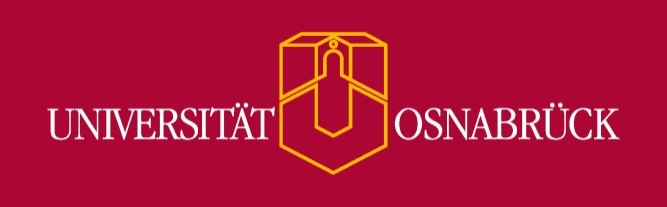 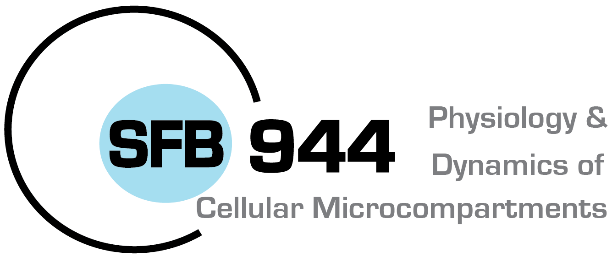 SFB 944 - VorstandChristian UngermannBiochemie- Im Hause -SUPPORT FOR INVESTMENTS / INSTRUMENTSApplication for new investments into instrumentation / replacements. In general, 10 % of the costs have to be covered by applicant(s). Attach quotations and chosen supplier. The instrument has to be relevant for SFB-project and not part of general university-infrastructure.Name/Department:Contact Email/Tel:Description of instrument / price / included projects (50-80 words*):How does the instrument help your SFB project and in what way is the given infrastructure insufficient (50-80 words*):*Please add additional information as appendixDate, signature